 	Community Diversion Service 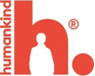 Referral Form for Hospital Link WorkersHospital Link worker criteria:Only complete the following section if ALL referral criteria have been met:CriteriaCriteriaIs the young person aged between 10-17 years old (17-25 to be considered on a case-by-case basis)Yes/NoThe young person has displayed an increase in vulnerability and/or risk-taking behaviours within the last 12 months (risk taking behaviour – likely to increase and lead to serious violence without support) Please tick the vulnerability/risk taking behaviours that apply:Physical assault by knife or bladed articleDomestic violenceShootingsNon-weapon related assaults (not including sexual assaults). Those being exploited or at risk of sexual exploitation. Those being exploited or at risk of criminal exploitationThose being exploited or at risk of county lines Yes/NoThe young person is residing within the Northumbria police force area.Please tick which area the young person resides within:NorthumberlandNewcastle Gateshead North Tyneside South Tyneside SunderlandYes/NoThe young person has been informed of the role of the Community Diversion Team and is willing to voluntarily engage with the Community Diversion Team. If the young person is under 16, please confirm that parental consent has been gained. Yes/NoYes/No/ NAService User DetailsService User DetailsName Preferred name Date of Birth AddressTelephone Number Gender Identity Sexual orientation Is the young person a parent or pregnant?Yes   ☐ No    ☐ Please provide details of any known dependants: Name: DoB: Address: Name: DoB: Address: Relationship status (if over 18) Ethnicity Religious beliefsEducation/Employment (please tick as appropriate)Employed                           ☐ Unemployed                      ☐ In full time education       ☐ Volunteering                      ☐ Risk Related InformationDoes the young person have any known disabilities? Please specify…​​☐​ Does the young person have a diagnosed mental health condition?  Please specify…​​☐​ Does the young person have a self-identified mental health condition?  Please specify…​​☐​ Has the young person experiences care?  Please specify…​​☐​ Does the young person have caring responsibilities or is a young carer? Please specify…​​☐​ Does the young person use alcohol or substances?  Please specify…​​☐​ Does the young person’s parents or guardian use alcohol or substances? Please specify…​​☐​ Does the young person have an Education Health Care Plan?Please specify…​​☐​ Does the young person experience any violence or control within the home? Please specify…​​☐​ MSET (Missing, Slavery, Exploited and Trafficked)       Please specify…Has or is the young person experiencing exploitation?Please specify… Does the young person have a history of/ or currently carry weapons?Please specify…Are there any other known risks/needs that have not been covered above:Please specify…Are there any other known risks/needs that have not been covered above:Please specify…Parent/guardian information (if under 18) Next of Kin (18+)Parent/guardian information (if under 18) Next of Kin (18+)Name Relationship to the client Address Telephone numberEmail address 